    Speiseplan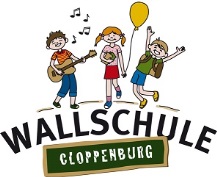 19.09.2022 bis 22.09.2022MontagGeflügelwürstchengulasch, Stampfkartoffeln, SalatbarDessert: Obst1 x Gemüsenuggets, Frischkäsesoße, ButterkartoffelnDessert: ObstDienstagGeschnetzeltes (Geflügel), Nudeln, gemischter Salat, CocktaildressingDessert: Pfirsich-Maracuja-Joghurt1 x Couscous mit Karotten, Zucchini, Paprika, Sellerie, Erbsen, KurkumasoßeDessert: Pfirsich-Maracuja-JoghurtMittwochSpaghetti, Tomaten-Basilikum-Sahnesoße, geriebener Käse, SalatbarDessert: Johannisbeer-QuarkspeiseDonnerstagHühnersuppentopf (Karotten, Porree, Erbsen) mit Reis, BrötchenDessert: Apfelmus1 x Käsepolenta, Paprikagemüse in Tomatensoße, Reis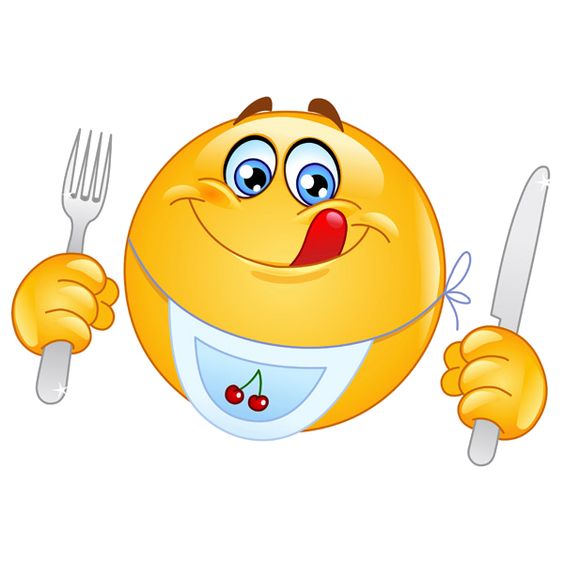 Dessert: Apfelmus